BATHGATE PARK TSUNAMI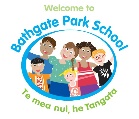  PROCEDURE/GUIDELINESReviewed 2020 – using Civil Defence Emergency Management Otagohttps://www.otagocdem.govt.nz/hazards/tsunamiGuidelinesBefore a Tsunami:If you feel a long or strong earthquake and you are in the red or orange zones near the coast, leave immediately and go inland or to higher ground. Don’t wait for an official warning. If you’re in any doubt about whether you’re in or near an evacuation zone, it’s safest to go.  Bathgate Park is at the edge of the orange zone.If there is an official warning, follow the instructions from emergency services or Emergency Management Otago.DON’T travel into the areas at risk to get your belongingsWalk or bike if possible. Drive only if it is essential. If driving, keep going once you are well outside the evacuation zone to allow room for others behind you to evacuate.Getting ready before a tsunami strikes will help reduce harm to our community and help us survive.  To ensure we are as prepared as possible, Bathgate Park will have a Tsunami Drill practise once a year – usually connected to the Nationwide Shake out event, Term 4.  Depending on how the school responds a possible second tsunami practise within 6 months may occur.  In preparedness for this:All staff members to have each other’s cell numbers.All staff to be aware of evacuation procedure and evacuation route. (See below)Practise evacuating to the assembly point and following evacuation procedure.  Class role taken Teacher Aides / visitors accounted for.Wait for further instructions.Remain calm and calm those around you.  REASSURE.Make sure parent community are aware of collection point.Emergency Back Packs should be easily accessible and ready to just “grab and go.”During a tsunami:When an earthquake is long (more than one minute) or strong (powerful enough to knock you off your feet) then GET GONE – Evacuate immediately.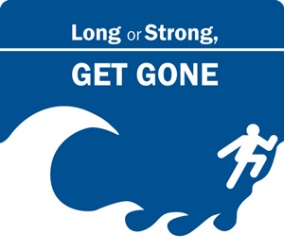 The Tsunami evacuation arrangements are:In an actual event the school will walk/make their way along the following route:  Out the front entrance of school, across the street, along Helena Street to Hillside Road.  Turn left and continue along Hillside Road to Surrey Street.  Cross the road, up Surrey Street to Carisbrook School grounds and arrive at Assembly point.For practises we will go to the far end of Bathgate Park, down by Hillside Road.Once you have reached safety:If cell service has not been affected – bulk text / email sent out to update parent community.Listen to your radio or TV for advice and information and/or visit the Dunedin City Council website or Civil Defence site using link above. As our school is located in an area at risk of a tsunami, do not wait to be told to evacuate. Also evacuate if instructed to by Civil Defence.Follow the instructions of Civil DefenceContinue to monitor media for advice or instructions.After a tsunami:A tsunami can be more than one wave and when it hits, it may not be safe on the coast for up to 24 hours. Often the first wave is not the biggest.Stay away from at-risk areas until the official all-clear is given.GENERAL INFORMATION / CONSIDERATIONS:Do not rely on using the bell system during a tsunami emergency. Power failures may make the system inoperable. Have a back-up system, actual bell / whistle, and practice with the back-up system so that both staff and students understand its significance.Tsunamis generated from distant sources may allow several hours for notification and orderly evacuation, but a locally-generated tsunami can arrive with NO warning other than Nature’s own warning - an earthquake.An emergency backpack will be provided to use in both earthquakes / tsunamis and other emergencies.  This is to avoid the time lost picking up equipment from “the office”Fluro vest,Flashlights & batteries,Whistle, First aid kitUp to date hard copy class lists with parent contact detailsToilet rollPen & paperWater